SURAT PERNYATAAN KEASLIAN SKRIPSI Saya yang bertanda tangan dibawah ini :Nama		: Ardan Ferdianto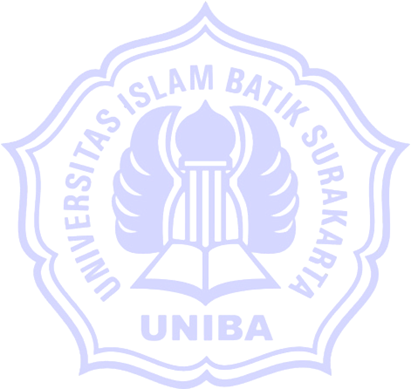 Nim		: 2018020077        Judul skripsi	: Kualitas Pelayanan, Persepsi Harga, dan Citra Merek terhadap Kepuasan Pelanggan Gojek ( Studi Pada Pelanggan Gojek di Surakarta)Dengan ini saya menyatakan bahwa skripsi yang saya ajukan ini hasil karya saya sendiri dan belum pernah diajukan untuk memperoleh gelar kesarjanaan di suatu Perguruan Tinggi, dan sepanjang pengetahuan saya skripsi ini tidak terdapat karya atau pendapat yang pernah ditulis atau diterbitkan oleh orang lain kecuali yang dibaca dalam  naskah ini secara tertulis dan disebutkan dalam daftar pustaka. Surakarta, 22 Agustus  2022                                                                                      Ardan Ferdianto